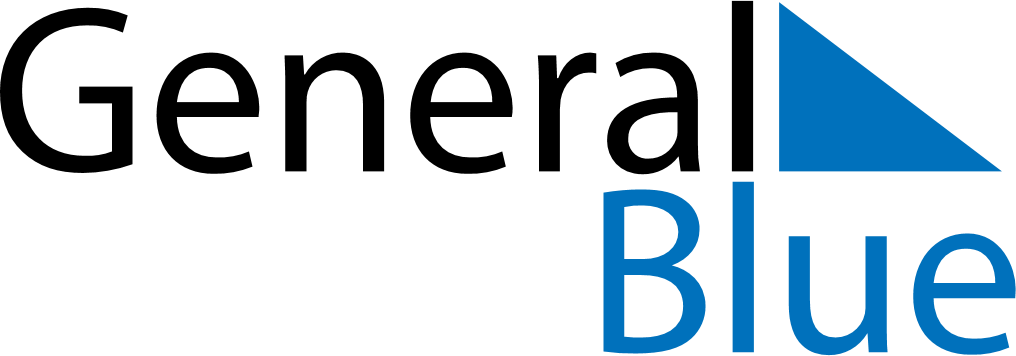 February 2020February 2020February 2020BelgiumBelgiumSundayMondayTuesdayWednesdayThursdayFridaySaturday123456789101112131415Valentine’s Day1617181920212223242526272829